P Регистрационная форма для получения Европейского сертификата психотерапевта 
 Пожалуйста, ответьте на каждый вопрос. Информация будет доступна по требованию     Версия февраль 20201) Фамилия:…………………………………………………………………………………..	2) Другие фамилии, под которыми Вы были прежде зарегистрированы как обладатель Европейского сертификата:………………………………………………………………..
3) Имя (имена):	
4) Ученое звание в сокращенном виде (доктор, профессор и т.д.):		                                                                                                                                                                   Место для фото5)  ο Женский пол  	ο Мужской пол                     6) Дата рождения: .......... / .......... / ..........	                                                                                                      (День)   (Месяц)   (Год)  
Данный адрес будет опубликован в Реестре ECP: 7) Рабочий адрес: 			      для клиентов	Улица: …………………………………………………………………………………….			Город: …………………………………………………………………………………….		Страна: ………………………………………….Почтовый индекс: ………………….		Телефон:  ……………………………………………………………………………….	
		Факс.: …………………………………………………………………………………..	
		Email: ……………………………………………………………………………………	
		Домашняя страница:…………………………………………………………………… 8) Другой адрес:	Улица: ………………………………………………………………………………….....		Город: ………………………………………………………………………………….....		Страна: ........................................................................	Почтовый индекс: ........................			Телефон.: …………………………………………………………………………….......	
		Факс.: …………………………………………………………………………………...	
		Email: …………………………………………………………………………………......	
		Домашняя страница:………………… …………………………………………………..
9) Какой адрес следует использовать для переписки?     ο  рабочий адрес        ο  другой адрес10) Если Вы подавали документы на Европейский сертификат психотерапевта (ECP) по результатам обучения в аккредитованной учебной организации (EAPTI), укажите полное название данной организации?	
	
11) Национальная организация (NAO), которая рекомендует Вас для получения ECP:	

12) В какой стране Вы практикуете в настоящее время?	

13) В какой Национальной организации (NAO) Вы в настоящее время зарегистрированы, и какая NAO будет является стороной, принимающий участие в разбирательствах, связанных с подачей жалоб или дисциплинарных проверок, в случае, если Вы окажетесь в них вовлечены? 

Если это не Национальная организация (NAO), указанная в  п. 11, пожалуйста, объясните:14) Укажите модальность психотерапии, по которой Вac рекомендует NAO и EWAO или EAPTI:  	15) В какой EWAO Вы в настоящий момент зарегистрированы, и какая EWAO будет является стороной, принимающий участие в разбирательствах, связанных с подачей жалоб или дисциплинарных проверок, в случае, если Вы окажетесь в них вовлечены?
Если это не та EWAO или модальность, которая указана в  п. 14, пожалуйста, объясните: 

16) Родной язык: .........................................	 17) Другие языки, на которых Вы говорите: 	

18) Условия Вашей практики позволяют лечиться людям с инвалидностью?   ο Да         ο Нет
19) Соответствующее Непрерывное профессиональное развитие (CPD) является обязательным условием для перерегистрации ECP. Вам необходимо проходить 50 часов CPD в год  (всего 150 часов за 3 года). Подробнее о CPD читайте в Приложении.20) Этический кодекс Европейской Ассоциации Психотерапии доступен по следующей ссылке: http://www.europsyche.org/contents/13134/statement-of-ethical-principles. Перевод Этического кодекса на русский язык доступен по ссылке http://www.oppl.ru/up/files/akkredit/euro/etich_cod.doc.Я ознакомился с Этическим кодексом и выражаю согласие с Этическими принципами ЕАП      ο Да        ο НетЧтобы быть указанным в Реестре Держателей Европейского сертификата по психотерапии, необходимо оплачивать членский взнос каждые 5 лет.Я осознаю, что я должен платить годовые взносы (40 евро для стран Западной Европы, и менее для стран Восточной Европы) для того, чтобы мое имя было указано в Реестре держателей Европейского сертификата психотерапевта (ERP), и для поддержки развития профессии психотерапии в Европе. Ставя здесь свою подпись, я даю разрешение на публикацию  информации, указанной на сером фоне, в Интернете.
Я почитал вышеуказанное, предоставил точную информацию и согласен с условиями.



Дата:.....................................		 Подпись: .........................................................................	 
Примечание: Указание ложной информации может привести к удалению Вашей фамилии из реестра обладателей ECP. В случае несообщения об изменении указанного при регистрации адреса, Ваша фамилия также может быть исключена из Реестра.
Европейская Ассоциация психотерапии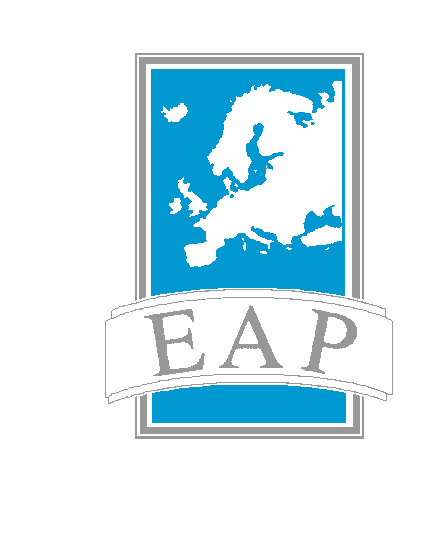 ПРИЛОЖЕНИЕ к форме регистрации Европейского сертификата психотерапевта для практикующих психотерапевтов Для перерегистрации ECР необходимо Непрерывное профессиональное развитие (CPD). Вы должны проходить в среднем 50 часов CPD год (в целом 150 часов за 3 года или 250 часов за 5 лет). CPD может осуществляться в следующих формах:Повышающие квалификацию или дополнительные курсы психотерапии (Пожалуйста, перечислите их, укажите предоставившую их организацию, приведите краткий обзор этих курсов и укажите количество часов каждого курса на отдельном листе).  
Супервизия психотерапевтической практики/клинической/групповой работы у профессионалов и специалистов такого же уровня квалификации (Пожалуйста, укажите на отдельном листе имя супервизора/название организации, часы супервизии и общее количество часов супервизии). Посещение конференций/симпозиумов по психотерапии (Пожалуйста, укажите названия, даты проведения и организаторов каждой конференции на отдельном листе. Кроме того, укажите объем часов, прослушанных на каждой конференции часов. Пожалуйста, приложите копии сертификатов участника каждой конференции).Профессиональная активность в области психотерапии (избрание в Совет или Комитет и посещение собраний. Пожалуйста, укажите организацию, даты собраний комитета/совета, официальная продолжительность каждого собрания (количество часов)).Участие в обучение в качестве супервизора/исследовательская деятельность/преподавание.Познание границ собственной личности / личная терапия в одной из признанных EAP модальностей психотерапии (Необходимо указать имя/имена терапевта(ов), продолжительность терапии, частоту сессий и общий объем полученных часов познания границ собственной личности / личной терапии).Каждая из вышеприведенных категорий должна занимать не более 30% от общего количества часов Непрерывного профессионального развития (CPD).Национальная аккредитующая организация собирает сведения о Непрерывном профессиональном развитии (CPD) держателей Европейского сертификата психотерапевта за период от 3 до 5 лет и ведет национальный реестр держателей Европейского сертификата психотерапевта. Точный срок проверки наличия сведений о Непрерывном профессиональном развитии (CPD) держателей Европейского сертификата психотерапевта устанавливается Национальной аккредитующей организацией по своему усмотрению в пределах заданного временного диапазона (каждые 3-5 лет).